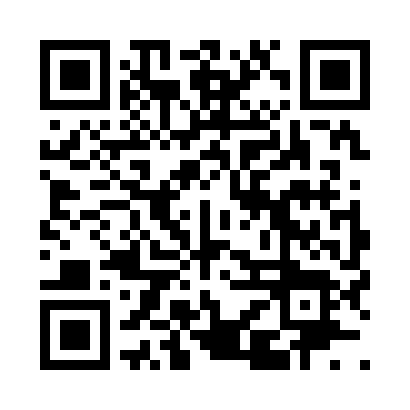 Prayer times for Wyo, California, USAMon 1 Jul 2024 - Wed 31 Jul 2024High Latitude Method: Angle Based RulePrayer Calculation Method: Islamic Society of North AmericaAsar Calculation Method: ShafiPrayer times provided by https://www.salahtimes.comDateDayFajrSunriseDhuhrAsrMaghribIsha1Mon4:095:451:135:118:4110:172Tue4:095:451:135:118:4110:163Wed4:105:461:135:118:4010:164Thu4:115:461:135:118:4010:165Fri4:125:471:145:118:4010:156Sat4:125:481:145:118:4010:157Sun4:135:481:145:118:3910:148Mon4:145:491:145:118:3910:149Tue4:155:501:145:118:3910:1310Wed4:165:501:145:118:3810:1211Thu4:175:511:145:118:3810:1112Fri4:185:521:155:118:3710:1113Sat4:195:521:155:118:3710:1014Sun4:205:531:155:118:3610:0915Mon4:215:541:155:118:3610:0816Tue4:225:551:155:118:3510:0717Wed4:235:551:155:118:3410:0618Thu4:245:561:155:118:3410:0519Fri4:265:571:155:118:3310:0420Sat4:275:581:155:118:3210:0321Sun4:285:591:155:118:3110:0222Mon4:296:001:155:118:3110:0123Tue4:306:001:155:108:3010:0024Wed4:326:011:155:108:299:5825Thu4:336:021:155:108:289:5726Fri4:346:031:155:108:279:5627Sat4:356:041:155:108:269:5528Sun4:366:051:155:098:259:5329Mon4:386:061:155:098:249:5230Tue4:396:071:155:098:239:5131Wed4:406:071:155:088:229:49